Acceso (acceso.ku.edu)Unidad 7, Un paso másEl feminismo boliviano y latinoamericanoGlobal Street Art - Mujeres Creando - Art in the Streets – MOCAtv00:08Radio: Radio Deseo. Canción: Me dicen la Clandestina. Yo soy la quiebra ley,00:11¡Clandestina! Boliviana, ¡clandestina! (Enciende tu libertad) ¡Ilegal!00:28Deseo 103 punto 3.00:35Hola, buenos días. Aquí estamos con el00:37Alto, sitio de Fresco que Kiza: rico, barato,00:40saludable y anti-imperialista.00:46Radio: Yo oigo mucho “que la mujer… y la mujer…” y se00:49habla tanto en abstracto, que hoy les he00:51preparado una nota para el día con mujeres-mujeres. 01:01Aquí estamos por Miraflores. Aquí ahora01:04les puedo mostrar, donde hacemos en las01:06noches, lo que grafiteamos entre todas las01:08chicas. Uno de los graffitis es: “Lo más triste que01:11tienen los pueblos son los usos y01:14costumbres”, “Mujeres Creando”. Y hacemos01:17así. De esa forma así 01:19hacemos los grafitis.01:27Mujeres Creando es un espacio que ha01:30pensado la creatividad como un01:33instrumento de lucha. Y entonces nosotras01:36a medida que hemos ido creciendo como un01:39movimiento y como propuesta feminista,01:42hemos ido planteándonos diferentes01:45formas, diferentes estrategias de lucha y01:49una de ellas es el graffiti. Los grafitis01:51ya son parte de nuestra identidad.01:54Nosotras, en determinadas coyunturas,01:57tomamos las calles. Yo también02:00grafiteo en diferentes oportunidades, de02:02acuerdo también, a los momentos políticos02:05que vamos viviendo en nuestra sociedad02:07o a la necesidad que nuestro movimiento02:09tiene respecto a salir a la palestra02:13pública. [Música en la radio]02:19Yo paro en el lugar, ellas bajan, están grafiteando y02:21yo me quedo con el grupo que tenemos de los sprays02:25para grafitear, y a la vez, yo tengo que02:29estar a la mira para que la policía no02:31nos agarre, ni a María tampoco, ni tampoco me02:34decomise los sprays. 02:37Entonces, también muchas mujeres por02:39ejemplo, que se acercaban a nosotras y se02:41acercaban al movimiento haciendo02:43referencia a estos grafitis: “yo he visto el02:45graffiti”, “yo he visto que han pintado02:48esto”, “yo me siento identificada con estos02:51graffitis”. Entonces eso de alguna manera02:53ha ido haciendo conocer al movimiento y02:57hacerlo más público. Me parece que los03:00graffitis han cumplido un papel muy03:01importante para visibilizar el03:03movimiento.03:08Nosotras tenemos algo que03:13decir.03:14No estamos repitiendo a cuatro teóricas03:17europeas. Tenemos algo que decir y además03:19lo decimos con colores, con cuerpos, con03:22frases, con vómitos y con todo lo demás.03:24Entonces hay que ensanchar, hay que03:27trabajar en todas las direcciones.03:30Nosotras no somos artistas, somos03:33agitadoras callejeras. Para nosotras el03:36trabajo manual, el trabajo creativo y el03:39trabajo intelectual valen lo mismo y son03:42tres partes de una misma cosa. No somos03:45activistas tampoco, porque no hacemos03:47cosas políticamente correctas. Nosotras03:50tenemos una posición teórica. Nosotras03:53tenemos algo que proponerle a nuestra03:55sociedad.03:57Y si trabajamos en la calle tampoco es04:00ni por moda ni por proselitismo. 04:03Trabajamos en la calle porque la calle04:05es, en la sociedad latinoamericana, en la04:09sociedad boliviana, un escenario04:11histórico de revolución, revuelta y04:15cambio social.This work is licensed under a 
Creative Commons Attribution-NonCommercial 4.0 International License.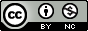 